รายงานผลการดำเนินงาน ตัวชี้วัด SI 4 พื้นที่ในวิทยาเขตที่ใช้เป็นพื้นที่ดูดซับน้ำที่ไม่ใช่พื้นที่เป็นป่าและปลูกต้นไม้Total area on campus for water absorption besides the forest and planted vegetationภาพประกอบ     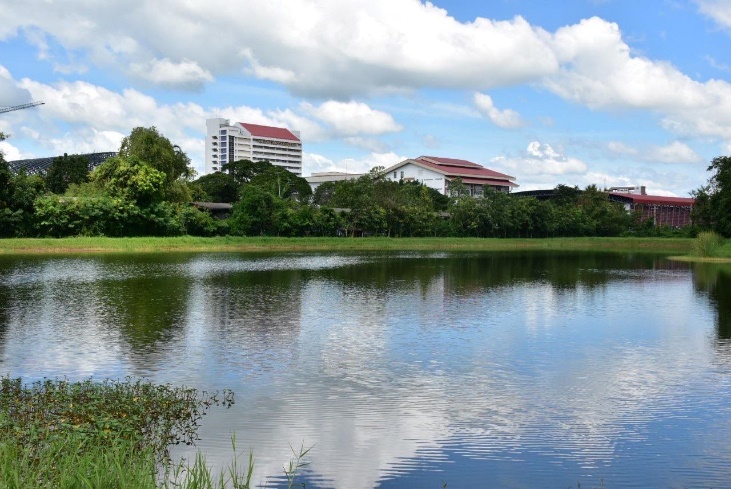 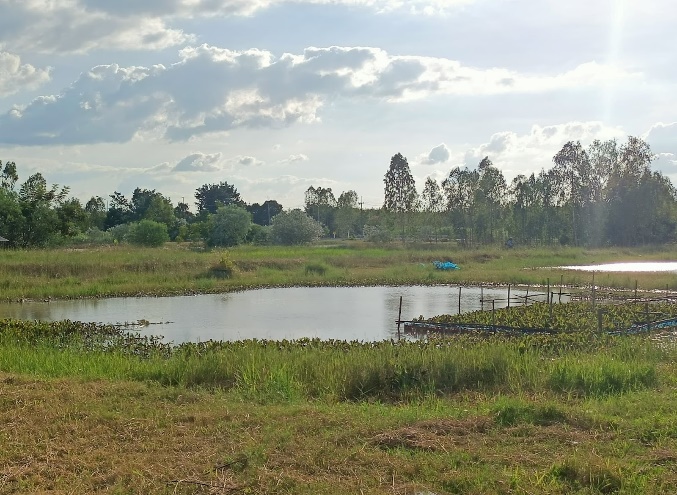 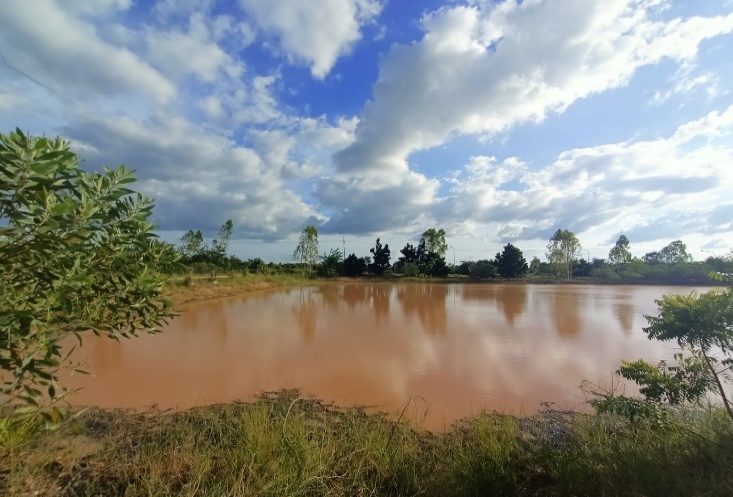 ที่รายละเอียดผลการดำเนินงานLink/หลักฐานมหาวิทยาลัยราชภัฏบุรีรัมย์ มี พื้นที่ ดูดซับน้ำ เป็น พื้นที่ รอบบ่อน้ำ 13,749  ตารางเมตร และ บ่อน้ำ 14,082 ตารางเมตร